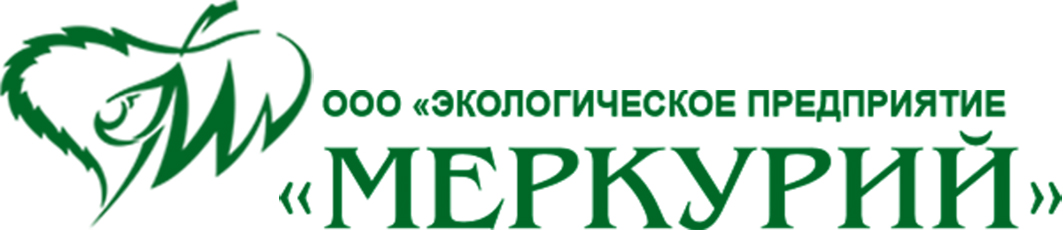 Договор №____г.  Санкт-Петербург                      				           "__"________20__ г.                                                                                                                                                                                    ____________________________________________________, именуемое в дальнейшем "Заказчик", в лице ____________________________________________________, действующего на основании ________________, с одной стороны, и Общество с ограниченной ответственностью "Экологическое предприятие "Меркурий", именуемое в дальнейшем "Исполнитель", в лице Генерального директора Бессонова Владимира Валентиновича, действующего на основании Устава, с другой стороны (далее – Стороны договора) заключили настоящий Договор о нижеследующем:1. ПРЕДМЕТ ДОГОВОРА1.1. Заказчик поручает и оплачивает, а Исполнитель оказывает услуги по сбору, транспортированию, обработке, утилизации, обезвреживанию отходов III-IV класса опасности (далее Отходы) в соответствии с Лицензией (78)-4534-СТОУБ от 06.10.2017 г. (далее Услуги) на условиях, предусмотренных настоящим договором.1.2. Исполнитель по заявке Заказчика поставляет демеркуризационные наборы и тару для накопления ртутьсодержащих отходов.1.3. При необходимости на основании дополнительного соглашения проводит работы по демеркуризации помещений и территорий.1.4. Услуги и их стоимость, оказываемые Исполнителем, перечислены в Приложении № 1, являющимся неотъемлемой частью договора.1.5 Право собственности на продукты переработки отходов Заказчика переходят к Исполнителю в момент передачи отходов Заказчиком Исполнителю.2. ПРАВА И ОБЯЗАННОСТИ СТОРОН2.1. Исполнитель обязуется:2.1.1. Оказать заказчику услуги в соответствии с предметом договора2.1.2. Предоставить Заказчику подписанный (со своей стороны) Акт выполненных работ, Акт приема-передачи отходов (Приложение №3), счет-фактуру не позднее 15-го числа месяца, следующего за месяцем, в котором были оказаны услуги.2.1.3. По письменному запросу осуществлять с Заказчиком сверку взаиморасчетов и количества принятых отходов, в соответствии с условиями настоящего договора.2.1.4. Предоставить Заказчику Акт приема-передачи отходов по заявке Заказчика.2.1.5. Иметь необходимые лицензии и разрешения для оказания Услуг и незамедлительно информировать Заказчика о прекращении (приостановлении) срока их действия или об их отзыве. 2.2. Заказчик обязуется:2.2.1. Подать заявку на сбор, транспортирование, обработку, утилизацию, обезвреживание отходов с указанием наименования отходов, кода отходов по ФККО, класса опасности отходов и количества отходов.2.2.2. Предоставить заверенную копию паспорта опасного отхода на передаваемые отходы.2.2.3. Своевременно информировать Исполнителя об оплате счетов и подавать заявки на вывоз и прием отходов по телефонам: г. Санкт-Петербург и ЛО: (812) 700-44-98, 700-43-11 или e-mail: ecomercury@mail.ru; 7004311@mail.ru; Республика Карелия: (8142)33-10-20, e-mail: rso-rk@mail.ru; Новгородская область: (8162) 68-00-39, e-mail: mercury_nov@mail.ru; Псковская область: (8112) 75-10-60.2.2.4. Передавать для сбора, транспортирования, обработки, утилизации и обезвреживание отходы в строгом соответствии с "Правила приема отходов на утилизацию и обезвреживание", входящую в пакет нормативной документации переданной Заказчику (Приложение №2 к Договору).2.2.5. При доставке отходов на переработку собственными силами, либо силами третьих лиц, руководствоваться действующим законодательством РФ в части лицензирования деятельности по транспортированию отходов и перевозке опасных грузов автомобильным транспортом. Заранее, минимум за сутки согласовать с Исполнителем дату прибытия транспорта на пункт приема, оформить пропуск и предоставить копию лицензии на транспортирование отходов, а также паспорт опасного отхода2.2.6. При вывозе отходов транспортом Исполнителя обеспечить въезд на объект, стоянку и выезд автомобиля, доступ к месту проведения работ персоналу Исполнителя, погрузку собственными силами в автомобиль.2.2.7. Обеспечить присутствие на объекте своего полномочного представителя.2.2.8. Осуществлять с Заказчиком сверку взаиморасчетов и количества принятых отходов, в соответствии с условиями настоящего договора.2.2.9. Заказчик обязуется не участвовать в качестве Исполнителя в аукционах, торгах, иных конкурсных процедурах предметом которых являются услуги по сбору, транспортированию, обработке, утилизации, обезвреживанию, размещению отходов III- IV класса.2.2.10. В период действия настоящего договора не заключать аналогичных договоров с третьими лицами на комплекс работ в соответствии с п. 1.1. настоящего договора.3. УСЛОВИЯ ОКАЗАНИЯ УСЛУГ3.1. Прием отходов осуществляется по адресу: г. Санкт-Петербург, 5-й Рыбацкий проезд, 18, Электродепо "Невское" по предварительно оформленной заявке-пропуске на въезд (вход). При этом ответственность за целостность транспортируемых отходов лежит на Заказчике. Отходы принимаются с 09-00 до 15-30 с понедельника по пятницу. При доставке отходов силами Исполнителя, вывоз осуществляется на основании заявки Заказчика по согласованному сторонами графику, после поступления оплаты на расчетный счет Исполнителя. 3.2. При приеме отходов производится их визуальный осмотр, определяется вид и количество, а также отходы, не соответствующие заявке Заказчика и/или перечню видов отходов указанных в Лицензии (78)-4534-СТОУБ от 06.10.2017 г. Если принимаемые отходы соответствуют заявке Заказчика, перечню видов отходов указанных в Лицензии (78)-4534-СТОУБ от 06.10.2017 г. и оплачены в полном объеме подписывается двусторонний акт выполненных работ. 3.3. В случае несоответствия принимаемых отходов заявке Заказчика и/или перечню видов отходов указанных в Лицензии (78)-4534-СТОУБ от 06.10.2017 г., составляется акт разногласий с указанием количества и вида несоответствующих отходов, при этом Исполнитель производит оценку возможности утилизации или обезвреживания таких отходов. При наличии такой возможности Исполнитель выставляет счет на дополнительную оплату Заказчику. Не соответствующие отходы принимаются только после оплаты выставленного счета либо гарантийного письма.3.4. В случае невозможности транспортирования, утилизации или обезвреживания не соответствующих отходов, Исполнитель отказывает в приеме отходов, о чем делает соответствующую запись в акте разногласий.3.5. Если Заказчиком была заказана услуга транспортирования отходов силами Исполнителя, но по причинам указанным в п.п. 3.3., 3.4. настоящего договора (по вине Заказчика), отходы не транспортировались, стоимость указанной услуги не возвращается. Последующие услуги транспортирования оплачиваются дополнительно в соответствии с условиями настоящего договора. 3.6. На основании заявки Заказчика, акта результатов обследования и дополнительного соглашения о договорной цене, подписанных сторонами, Исполнитель, в случае необходимости, выполняет демеркуризационные работы в загрязненных помещениях Заказчика. Демеркуризационные работы представляют собой переработку ртутьсодержащих материалов в нетоксичную форму на месте их обнаружения либо на специализированном оборудовании и обеспечивают бессрочную гарантию при условии недопущения повторного загрязнения.                            3.7. Работа считается выполненной после подписания представителями Заказчика и Исполнителя двустороннего акта выполненных работ.4. СТОИМОСТЬ РАБОТ И ПОРЯДОК РАСЧЕТОВ4.1. Авансирование не предусмотрено. Акт выполненных работ Заказчик подписывает в момент передачи отходов Исполнителю. При невыполнении этого условия Исполнитель вправе не принять заявленную Заказчиком партию утилизируемых отходов.4.2. Стоимость услуг _________________________________, в т.ч. НДС 20%___________________.4.3. Стороны договорились, что любая из Сторон являющаяся кредитором по денежному обязательству, по настоящему Договору, не имеет права на получение с должника процентов на сумму долга за период законного пользования денежными средствами в соответствии со статьей 317.1. Гражданского Кодекса Российской Федерации.4.4. Стоимость выполнения работ по обследованию помещений и территорий Заказчика на загрязнение парами ртути и демеркуризационные работы определяются отдельным сметным расчетом и оформляется дополнительным соглашением сторон о цене таких работ.5. ОТВЕТСТВЕННОСТЬ СТОРОН5.1. За неисполнение или ненадлежащее исполнение обязательств по настоящему Договору Стороны несут ответственность в соответствии с действующим законодательством Российской Федерации.6. ФОРС-МАЖОРНЫЕ ОБСТОТЕЛЬСТВА6.1. Стороны освобождаются от ответственности за полное или частичное неисполнение своих обязательств по настоящему Договору, если их неисполнение явилось следствием форс-мажорных обстоятельств.6.2. Под форс-мажорными обстоятельствами понимаются такие обстоятельства, которые возникли после заключения настоящего Договора в результате непредвиденных и непредотвратимых событий чрезвычайного характера, не поддающихся контролю Сторон, а именно: стихийные бедствия, запретительные меры государства, война, военные действия, террористический акт и др. при условии, что эти обстоятельства оказывают непосредственное воздействие на выполнение Сторонами обязательств по настоящему Договору.6.3. Если какое-либо из форс-мажорных обстоятельств непосредственно повлияет на выполнение каких-либо обязательств по настоящему Договору, период их выполнения будет продлён на срок действия форс-мажорных обстоятельств.6.4. Сторона, у которой возникли обстоятельства форс-мажора, обязана в 3-х (Трех) дневный срок письменно информировать другую Сторону о начале и предполагаемом окончании действия обстоятельств непреодолимой силы, которые препятствуют выполнению настоящего Договора. 6.5. Надлежащим доказательством наличия указанных выше обстоятельств и их продолжительности будут служить справки, выдаваемые компетентным уполномоченным органом (организацией) Российской Федерации. Не уведомление или несвоевременное уведомление лишает Стороны права ссылаться на любое вышеуказанное обстоятельство как на основание, освобождающее от ответственности за неисполнение Стороной обязательств по настоящему Договору.7. СРОК ДЕЙСТВИЯ ДОГОВОРА7.1. Настоящий договор заключается сроком до ___________________________.8. ПОРЯДОК ВНЕСЕНИЯ ИЗМЕНЕНИЙ, ДОПОЛНЕНИЙ, УРЕГУЛИРОВАНИЕ СПОРОВ ПО ДОГОВОРУ8.1. Стороны имеют право вносить изменения в условия договора путем заключения дополнительных соглашений.8.2. Споры по заключению, исполнению и расторжению настоящего договора разрешаются путем переговоров между сторонами. Споры и разногласия, не решенные путем переговоров, разрешаются в Арбитражном суде г. Санкт-Петербурга и Ленинградской области.9. ЗАКЛЮЧИТЕЛЬНЫЕ ПОЛОЖЕНИЯ9.1. Стороны обязуются не разглашать третьим лицам и обеспечить охрану конфиденциальности информации, полученной или ставшей им известной при исполнении заключенного договора и относящейся к коммерческой тайне контрагента. Разглашение конфиденциальной информации относящейся к коммерческой тайне контрагента возможно только с его письменного согласия. В случае разглашения одной из сторон третьим лицам конфиденциальной информации, относящейся к коммерческой тайне контрагента, виновная сторона обязана возместить другой стороне причиненные в связи с этим убытки.9.2. Настоящий договор составлен в двух экземплярах, имеющих одинаковую юридическую силу, и находится по одному у каждой из сторон.10. РЕКВИЗИТЫ СТОРОН	Приложение № 2к договору №______            от "___"_________ 20__ г.Правила приема отходов на утилизацию и обезвреживание	Технические средства (компьютеры, оргтехника и проч.) не должны содержать драгоценных камней и металлов, узлов и комплектующих изделий с грифами секретности, а также радиоактивных, взрывчатых и токсичных веществ.	Отработанные автопокрышки (с металлическим и тканевым кордом) принимаются всех типоразмеров. Покрышки сдаются чистыми, не деформированными, освобожденными от дисков и камер и не имеющими шипов и прочих посторонних включений. Не принимаются покрышки с повреждениями, повлекшими массовое оголение корда и сквозными механическими порезами.	При отгрузке отработанных автопокрышек Заказчик передает Исполнителю акт сдачи отхода, оформленный в трех экземплярах (Приложение №3 к Договору).	Медицинские отходы класса «Б» (шприцы, инфузионные системы) принимаются при соблюдении следующих условий:— использованные шприцы, инфузионные системы должны быть предварительно аппаратно обеззаражены физическими методами. Заказчик составляет «Акт о проведении дезинфекции шприцев (инфузионных систем) инъекционных однократного применения» и передает его Исполнителю в момент отгрузки отхода.— цилиндры, поршни шприцев, а также резиновые прокладки собираются раздельно и сдаются в разных упаковках. Отходы должны быть упакованы в соответствии с СанПиН 2.1.7.2790-10 «Санитарно-эпидемиологические требования к обращению с медицинскими отходами». На каждой упаковке (пакет полиэтиленовый для сбора отходов класса „Б“) должна быть бирка с указанием названия организации.— все элементы шприцев (инфузионных систем) должны быть чистыми.— не допускается попадание игл и прочих посторонних элементов.При несоответствии медицинских отходов класса «Б» одному из перечисленных условий, Исполнитель имеет право вернуть Заказчику отходы, составив „Акт о несоответствии отходов условиям приемки“. Транспортные расходы Исполнителя по возврату отхода оплачивает Заказчик.	По согласованию сторон, Исполнитель может оказать дополнительные услуги по приведению отходов к требованиям приемки. Оплата данных услуг производится Заказчиком на основании дополнительного счета.	Исполнитель при приеме отходов проверяет тип и количество отходов и выдает Заказчику накладную/акт приёма-передачи отходов (Приложение №3), акт об оказанных услугах, счет-фактуру.	Заказчик обязан сдать заявленные на утилизацию отходы в течение месяца со дня получения счёта. При нарушении указанного срока сдачи отходов Заказчиком, Исполнитель вправе произвести перерасчет по ценам, действующим на момент доставки партии отходов Исполнителю.Приложение № 3к договору №_______ от «____» ____________20___ г. Лицензия Федеральной службы по надзору в сфере природопользования (78)-4534-СТОУБ от 06 октября 2017 годаАКТ приёма-передачи отходовза ________________ 202__ г.(период)от «____» ______________ 202___г.(дата подписания)	ООО «ЭП «Меркурий» осуществило приём следующих видов отходов от _______________________ и выполнило работы по их сбору, транспортировке, обработке, утилизации и обезвреживанию:Право собственности на продукты обработки, утилизации и обезвреживания отходов переходит к ООО «ЭП «Меркурий».ИСПОЛНИТЕЛЬ:ООО "Экологическое предприятие "Меркурий"Адрес: 192177, г. Санкт-Петербург, 5-й Рыбацкий проезд, дом № 18ИНН / КПП: 7810182150 / 781101001Банковские реквизиты: р/с 40702810355100184450 в банке СЕВЕРО-ЗАПАДНЫЙ БАНК ПАО СБЕРБАНК, БИК 044030653, к/с 30101810500000000653Телефон: +7 (812) 700-43-11E-mail: ecomercury@mail.ruГенеральный директор ________________________/Бессонов В.В/М.П.ЗАКАЗЧИК:______________________________________Адрес: ______________________________________________________________________ИНН / КПП:____________________________Банковские реквизиты: р/с __________________________________в банке ______________________________, БИК _________, к/с ____________________Телефон: ____________________________E-mail: _________________________________________________________/____________/ М.П.ИСПОЛНИТЕЛЬ:Генеральный директорООО "ЭП "Меркурий" ________________________/Бессонов В.В/М.П.ЗАКАЗЧИК:___________________________/____________/ М.П.№Наименование отходов в соответствии с ФККО Кол-во 1______ т(_____ шт.)2______ т(_____ шт.)3______ т(_____ шт.)ИСПОЛНИТЕЛЬ:ООО "Экологическое предприятие "Меркурий"Адрес: 192177, г. Санкт-Петербург, 5-й Рыбацкий проезд, дом № 18ИНН / КПП: 7810182150 / 781101001Банковские реквизиты: р/с 40702810355100184450 в банке СЕВЕРО-ЗАПАДНЫЙ БАНК ПАО СБЕРБАНК, БИК 044030653, к/с 30101810500000000653Телефон: +7 (812) 700-43-11E-mail: ecomercury@mail.ruГенеральный директор ________________________/Бессонов В.В/М.П.ЗАКАЗЧИК:_____________________________________Адрес:____________________________________________________________________________ИНН / КПП:____________________________Банковские реквизиты: р/с___________________________________ в банке ______________________________, БИК _________, к/с ____________________Телефон: ____________________________E-mail: _______________________________________________________/____________/ М.П.